Des développements de 
prismes à base rectangulaire
(pour Enrichissement pour classe combinée)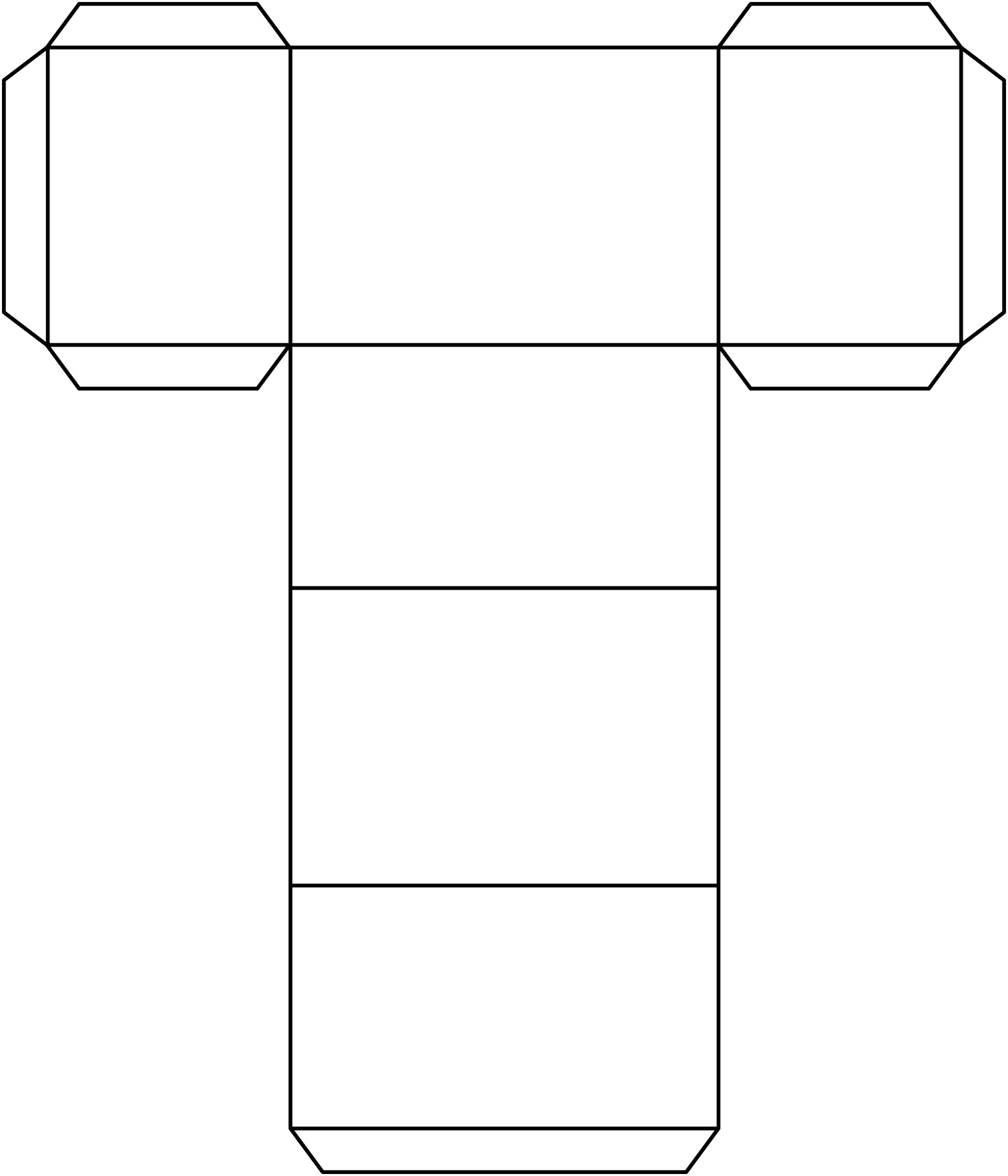 Des développements de 
prismes à base rectangulaire
(pour Enrichissement pour classe combinée)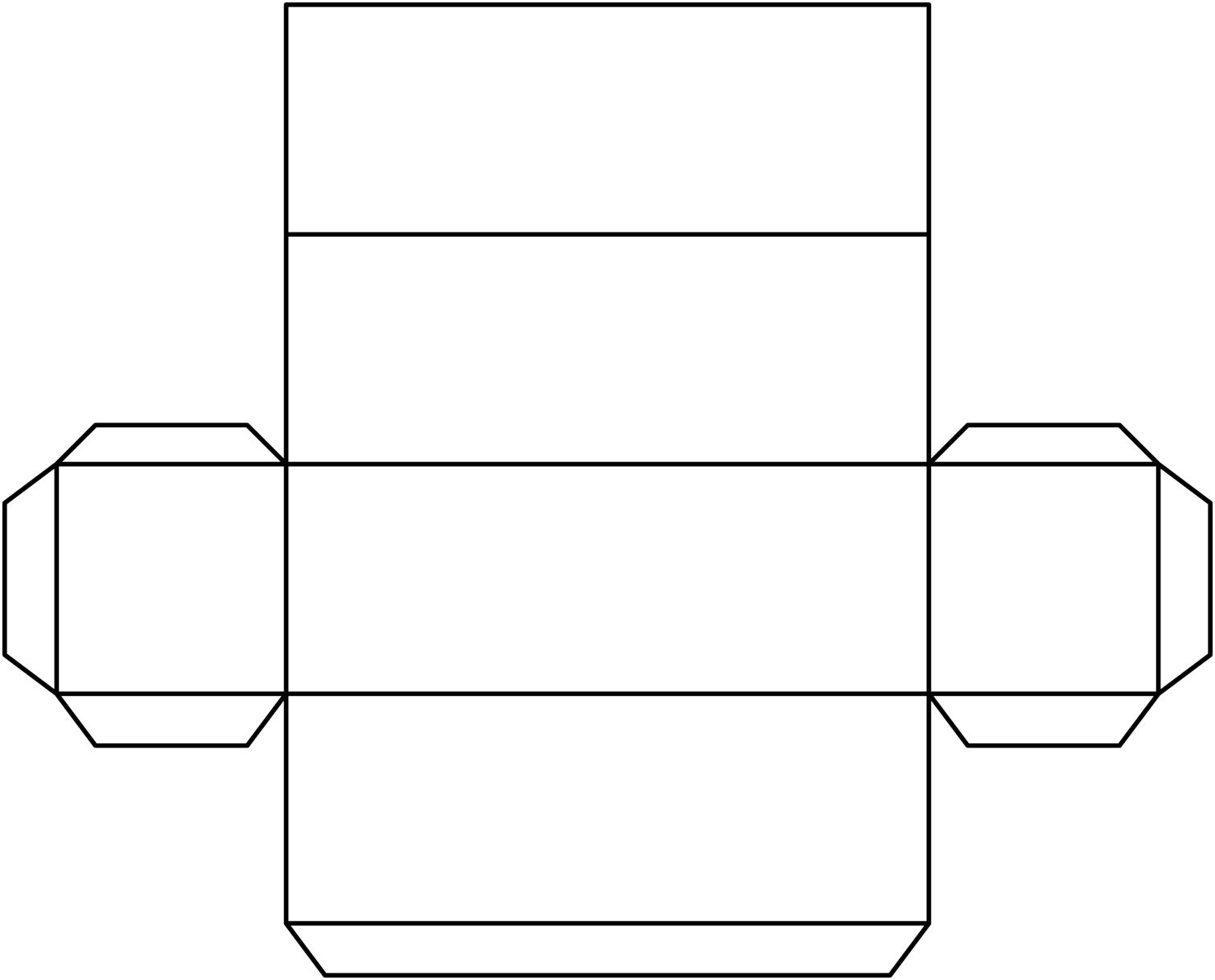  Des développements de 
prismes à base rectangulaire
(pour Enrichissement pour classe combinée)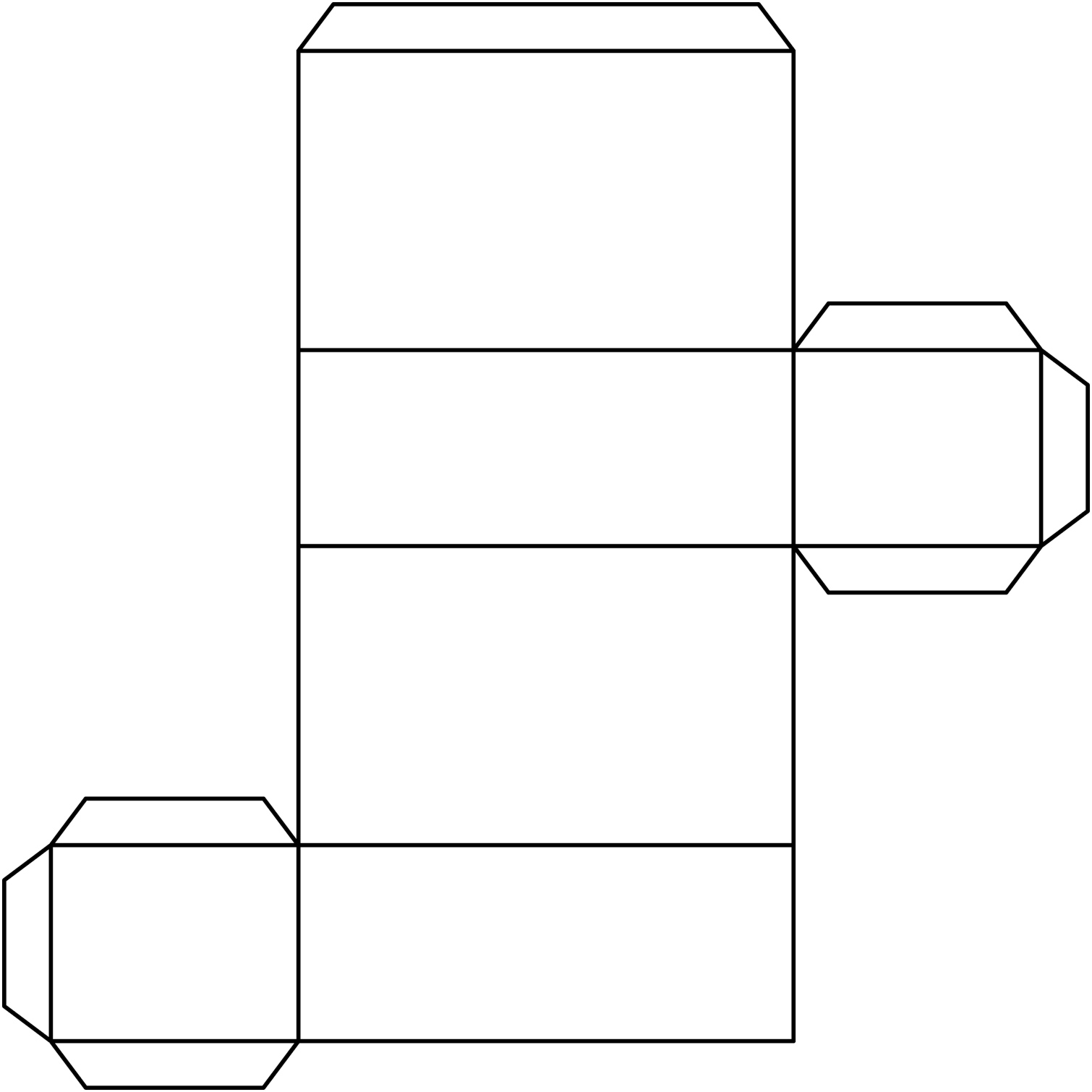 